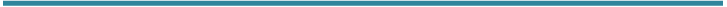 MUDr. Miroslav Šimek, PhD.,Fakultná nemocnica Nitra,odborný garant podujatiaaSpoločnosť Novartis Slovakia s.r.o.Vás srdečne pozývajú na odborný seminárManažment vybraných hematologických ochorení na SlovenskuDňa 7. novembra 2017 o 16:00 hod. Hotel Mikado, Nitra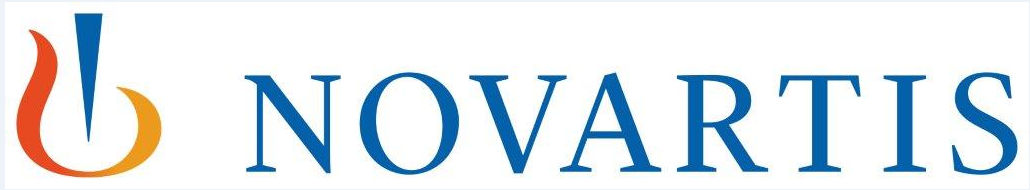 Novartis Slovakia s.r.o. Žižkova 22B, 811 02 Bratislava, tel.: 02/50706111, fax: 02/5070 6100Predsedníctvo:MUDr. Miroslav Šimek, PhD., Fakultná nemocnica NitraProgram16:00 – 16:05		Privítanie a úvod16:05 – 16:30	Manažment nekontrolovanej polycytémia veraMUDr. Miroslav Šimek, PhD., Fakultná nemocnica Nitra16:30 – 17:00	Optimalizácia liečby ITP MUDr. Hilda Šajgalíková, PhD., Fakultná nemocnica Nitra17:00 – 17:30		Vlastné skúsenosti s manažmentom pacientov s ITPMUDr. Alexander Varga, Fakultná nemocnica s poliklinikou Nové Zámky17:30 – 18:00		Hematologická toxicita z preťaženia železom			MUDr.  Enikő Radi, Všeobecná Nemocnica Komárno18:00 – 18:30		Diskusia a záverOdborné podujatie sa uchádza o pridelenie kreditov SACCME.Predpokladaná výška nepeňažného plnenia spojeného s Vašou účasťou podliehajúceho zrážkovej dani podľa Zákona č.595/2003 Z. z. o dani z príjmov v znení neskorších predpisov je 26 EUR, z toho výška zrážkovej dane (19%) predstavuje 4,94 EUR